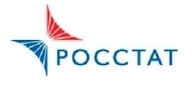 УПРАВЛЕНИЕ ФЕДЕРАЛЬНОЙ СЛУЖБЫ ГОСУДАРСТВЕННОЙ СТАТИСТИКИ ПО СЕВЕРО-КАВКАЗСКОМУ ФЕДЕРАЛЬНОМУ ОКРУГУПРЕСС-РЕЛИЗ          №  60  от 09.07.2021Подготовка к ВПН – на финишной прямойДо начала 12-й Всероссийской переписи населения осталось менее 3-х месяцев.  На территории Российской Федерации перепись пройдет с 1 по 31 октября 2021 года. Организационные мероприятия по подготовке к переписи активно проводятся во всех муниципальных и городских округах Ставропольского края.Завершаются работы по наведению порядка в адресном хозяйстве всех населенных пунктов края. При проведении переписи переписчик не должен пропустить ни один дом и ни одно помещение, в котором проживает население. Точный учет всех адресов жилых помещений и порядок в адресном хозяйстве являются залогом качества проведения переписи, полноты и достоверности ее итогов. Особое внимание обращается  на наличие аншлагов, номерных знаков на домах и квартирах по вновь введенным в эксплуатацию жилым домам.В Ставропольском крае организуются  829 переписных участков, которые будут функционировать 58 дней, с 15 сентября по 11 ноября 2021 года. Помещения, где расположены переписные участки, будут располагаться в ближайшей доступности для проживающего на его территории населения.Администрациями муниципальных образований края совместно с Северо-Кавказстатом предстоит в установленные сроки закончить подбор переписного персонала. В Ставропольском крае к работе привлекаются 829 контролеров и 5045 переписчиков счетного участка, всего 5874 человека. К кандидатам для работы на переписи населения предъявляются определенные требования: данные лица должны быть совершеннолетними, иметь российское гражданство и хорошо владеть навыками работы на персональном компьютере.При проведение переписи предусмотрено использование трех способов сбора сведений о населении:-опрос переписчиками населения и заполнение электронных вопросников на планшетных компьютерах; -предоставление сведений о себе на стационарных участках для тех, кто не хочет впускать в свое жилище переписчика; -самостоятельное заполнение респондентами электронных вопросников в сети Интернет. Третий вариант будет главным нововведением предстоящей цифровой  переписи. Площадкой для проведения  цифровой переписи станет Единый портал государственных услуг. Для участия в цифровой переписи нужны:- стандартная или подтвержденная учетная запись на портале «Госуслуги»;- смартфон, планшет или компьютер с операционной системой Android или iOS и Интернет.Электронные бланки можно будет заполнить не только на себя, но и на супруга, детей и родителей — точно так же, как если бы глава семьи беседовал с переписчиком и тот заполнял бумажные листы.Последняя перепись населения России прошла в 2010 году. За прошедшие годы наша страна очень изменилась. Всероссийская перепись даст нам точную информацию о численности населения страны, ее национальном составе, миграции, уровне образования и других социально-демографических характеристиках.При использовании информации ссылка на Северо-Кавказстат обязательна